KLASA :	UP/I-361-03/19-10/30URBROJ:	2170/1-03-01/11-19-5Rijeka,	27. prosinca 2019. Primorsko-goranska županija, Upravni odjel za prostorno uređenje, graditeljstvo i zaštitu okoliša, prema članku 116. stavak 1. Zakona o gradnji (''Narodne novine'' broj 153/13, 20/17, 39/19)P O Z I V Avlasnike i nositelje drugih stvarnih prava na nekretnini i nositelji drugih stvarnih prava na toj nekretnini te vlasnike i nositelje drugih stvarnih prava na nekretnini koja neposredno graniči s nekretninom za koju se izdaje postupku izdavanja izmjene i dopune građevinske dozvole za rekonstrukciju i prenamjenu prostora stare škole u Studeni u zgradu javne namjene i interpretacijski centar Claustra+, na k.č. 153/2, k.o. Studena, da izvrše uvid u glavni projekt radi izjašnjenja.Uvid u glavni projekt te izjašnjenje o istom može izvršiti osoba koja dokaže da ima svojstvo stranke, osobno ili putem opunomoćenika, dana 10. siječnja 2020., u prostorijama ovog Upravnog odjela, u Rijeci, Riva 10, I kat, soba 115, u vremenu od 830-1100.Građevinska dozvola može se izdati iako se stranke ne odazovu pozivu.DOSTAVITI:Oglasna ploča - 8 danaMrežne stranice upravnog tijela (elektronička oglasna ploča)Spis, ovdje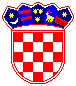 REPUBLIKA HRVATSKA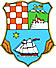 PRIMORSKO-GORANSKA ŽUPANIJAUPRAVNI ODJEL ZA PROSTORNO UREĐENJE, GRADITELJSTVO I ZAŠTITU OKOLIŠA